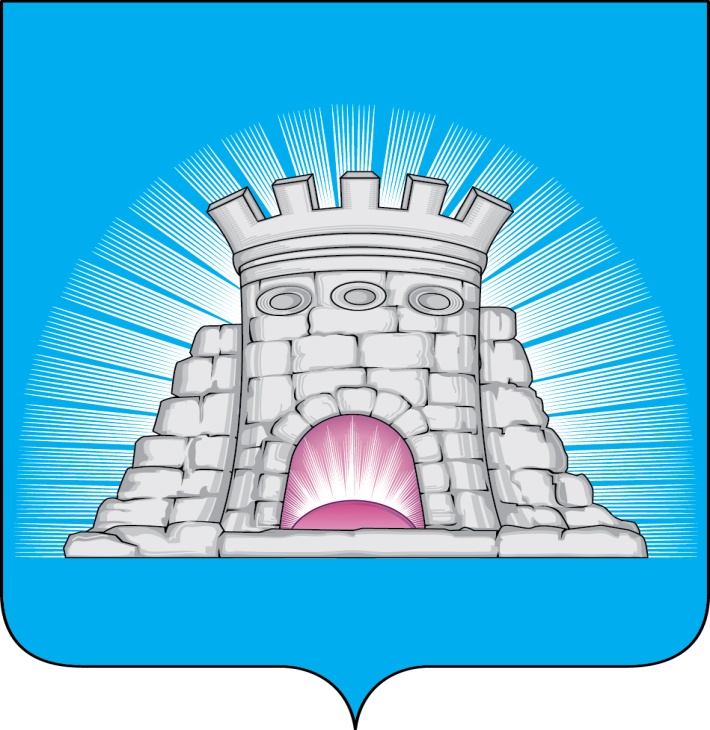 П О С Т А Н О В Л Е Н И Е                                             02.12.2022           №      2154/12г.Зарайск                           Об утверждении формы проверочного листа                                                        (списка контрольных вопросов), применяемого                           при осуществлении муниципального контроля                            в сфере благоустройства на территории городского                           округа Зарайск Московской области      В соответствии со статьей 53 Федерального закона от 31.07.2020 №248-ФЗ «О государственном контроле (надзоре) и муниципальном контроле в Российской Федерации», Общими требованиями к разработке и утверждению проверочных листов (списков контрольных вопросов), утвержденными постановлением Правительства Российской Федерации от 13.02.2017 №177, постановлением Правительства Российской Федерации от 27.10.2021 №1844 «Об утверждении требований к разработке, содержанию, общественному обсуждению проектов форм проверочных листов, утверждению, применению, актуализации форм проверочных листов, а также случаев обязательного применения проверочных листов»; Уставом муниципального образования городской округ Зарайск Московской области                               П О С Т А Н О В Л Я Ю:       1. Утвердить форму проверочного листа (списка контрольных вопросов), применяемого администрацией городского округа Зарайск Московской области при проведении контрольных (надзорных) мероприятий в рамках муниципального контроля в сфере благоустройства на территории  городского округа Зарайск Московской области (прилагается).      2. Службе по взаимодействию со СМИ администрации городского округа Зарайск Московской области разместить настоящее постановление на официальном сайте администрации городского округа Зарайск Московской области в информационно-телекоммуникационной сети «Интернет» (www.zarrayon.ru), и опубликовать в периодическом печатном издании – «Зарайский вестник» - приложении к общественно-политической газете «За новую жизнь».                                                                                                                  009965       3. Настоящее постановление вступает в силу со дня его официального опубликования.         4. Контроль за исполнением настоящего постановления возложить на заместителя главы администрации городского округа Зарайск Московской области, курирующего вопросы и осуществляющего контроль в деятельности ЖКХ, благоустройства, экологии, обращении с ТКО.Глава городского округа В.А. ПетрущенкоВерно:                                                                                                  Начальник службы делопроизводства  Л.Б. Ивлева               02.12.2022Послано: в дело, Простоквашину А.А. отдел благоустройства  и ООС-2,                         СВ со СМИ, юридический отдел, прокуратуре.В.В.Семелева8 (49666) 2-46-51